СОБРАНИЕ ПРЕДСТАВИТЕЛЕЙ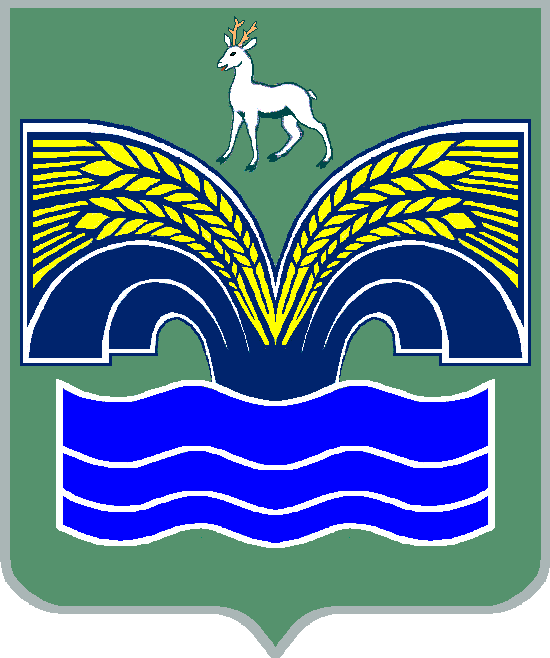 СЕЛЬСКОГО ПОСЕЛЕНИЯ КРАСНЫЙ ЯРМУНИЦИПАЛЬНОГО РАЙОНА КРАСНОЯРСКИЙСАМАРСКОЙ ОБЛАСТИЧЕТВЕРТОГО СОЗЫВАРЕШЕНИЕот «05» августа 2021 года  № 27О внесении изменений в  Решение от 31  октября  2008 года № 51 «Об установлении земельного налога на территории сельского поселения Красный Яр муниципального района Красноярский Самарской области»В соответствии с пунктом 4 статьи 5 Налогового кодекса Российской федерации, Собрание представителей сельского поселения Красный Яр муниципального района Красноярский РЕШИЛО:1. Внести в Решение Собрания представителей сельского  поселения Красный Яр муниципального района Красноярский Самарской области от   «31»  октября  2008 года   № 51  «Об установлении земельного налога на территории сельского поселения Красный Яр муниципального района Красноярский Самарской области» (с изм. от 19.11.2009 № 57, от 28.12.2009 № 66, от 10.11.2010 № 9, от 21.05.2012 № 41, от 27.11.2013 № 63, от 01.02.2016 № 8, от 30.11.2017 № 70,  от 07.06.2018 № 22, от 07.11.2018 № 47, от 28.05.2019 № 3, от 14.11.2019 № 60) изменение, дополнив его пунктом 4.1 следующего содержания:« 4.1. Освободить от налогообложения на территории сельского поселения Красный Яр бюджетные учреждения, осуществляющие деятельность, не приносящую им доходы, а так же органы местного самоуправления и их структурные подразделения.»2. Опубликовать настоящее решение в газете «Планета Красный Яр» и разместить на официальном сайте администрации сельского поселения Красный Яр в сети Интернет http://www.kryarposelenie.ru.3.Настоящее решение вступает в силу со дня официального опубликования, и распространяет свое действие на правоотношения, возникшие с 1 января 2020 года.Заместитель Председателя Собрания представителей сельского поселения Красный Яр муниципального района Красноярский Самарской области _______________ Т.М. ХрипуноваГлава сельского поселенияКрасный Ярмуниципального районаКрасноярский Самарской области_______________ А.Г. Бушов